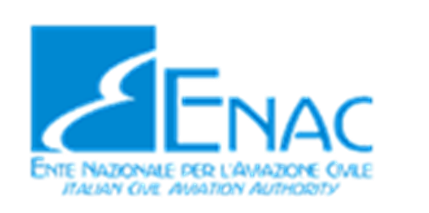 Contratto per la realizzazione del nuovo portale web dell’ENACDocumento di intervista relativo al sito enac per i referenti delle direzioni centraliVersione:	1.1Redatto da: 	RTI AccentureApprovato da: 	ENAC – direttore dell’esecuzione (ing. pierluigi maffieri)Roma, 13 Luglio  2017															SCOPO DEL DOCUMENTOIl presente documento costituisce il modello base per l’esecuzione delle interviste da somministrare ai referenti delle direzioni centrali. Tale documento rientra nelle attività di Analisi e Progettazione ed ha lo scopo di raccogliere i contributi dagli stakeholder interni ad Enac.Tali contenuti saranno utili alla fase di classificazione dei contenuti, architettura dell’informazione ed esperienza utente del nuovo Portale Enac. ISTRUZIONILe domande riportate al paragrafo 3, saranno somministrate sotto forma di intervista vocale de visu ai referenti delle direzioni centrali. L’impostazione prevede un intervistatore che sottopone le domande all’intervistato e ne stimola la discussione, nel frattempo una terza figura tiene nota delle risposte trascrivendole nel dettaglio.Al fine di rendere quanto più efficiente possibile l’intervista, l’iter da seguire è il seguente:Realizzare una prima sessione preparatoria di interviste dove il Team Accenture sottopone tali domande ai membri dei Team IT e Comunicazione. Successivamente raffinare le domande in base a tale esperienza e agli scopi da raggiungere.In seguito Il Team comunicazione somministra l’intervista ai referenti delle direzioni centrali.(opzionale) Nel caso in cui a fronte delle risposte si ritiene opportuno estendere l’intervista ad un pubblico più ampio, le domande vengono poi inserite in uno strumento online (Google moduli) e condivise con il personale selezionato. (questa sessione prevede delle modifiche alle domande in base alle risposte ricevute nei passi precedenti ed eventualmente in base alla differente metodologia di somministrazione)Nota: Prima di sottoporre l’intervista è necessario Introdurre il progetto di rifacimento del Portale Enac e spiegare lo scopo di tale intervista.INTERVISTAINTERVISTATO:Direttore Centrale VergariVigilanza TecnicaINTRODURRE IL PROGETTOSPIEGARE LO SCOPO DELL’INTERVISTAVISIONEPotrebbe indicare tre aggettivi o attributi per il portale ENAC del futuro?Risposta  Trasparenza, EsaustivitàMotivazioni Come descriverebbe il successo per questo progetto?Risposta semplicità di lettura del sito e link di riferimento sia interni che verso l’ecosistema esterno.Motivazioni condivisione del maggior numero di dati con gli utenti, sia normativi che non. Aprire al mercato tutte le informazioni e materiali utili di Enac (es condividere Procedure operative di verifica)UTENTIPotrebbe descrivere la tipologia degli Utenti del sito ENAC ? Risposta conferma la lista attuale e aggiunge gli “Istituti Aeronautici e Istituti Tecnico Industriale” ; Aggiungere anche i comitati (potrebbe andare in associazione dei consumatori)Motivazioni potrebbe essere un mondo più ricco di ragionare e parlare di “Educazione e Istruzione”Quali sono i principali argomenti di interesse di ciascun utente? Risposta dividere gli utenti tra clienti (chi paga i servizi, operatori aeronautici, licenze, aeroclub, società di gestione) deve essere trasparente il modo con cui si comunica con loro, la chiarezza. Disponibilità diretta dei servizi online (es pagamento delle fatture). E il cittadino in generale/istituzione [fare un menu principale per i servizi online?)Motivazioni Quali sono i problemi principali che gli utenti attualmente incontrano navigando il sito ENAC?Risposta Motivazioni CONTENUTIQuali sono gli argomenti/aree del sito di sua responsabilità pubblicati sul portale Enac? Risposta Motivazioni Ambiti di interesse: Spazio Aereo, Aeroporti; Argomento: Oversite (spazio aereo) FISO (spazio aereo)Quali sono i portali a cui vorreste ispirarvi per realizzare il nuovo portale ENAC? (descriverne i punti di forza)Risposta Ministero infrastrutturaMotivazioni INTRANETQuali sono servizi/applicativi che utilizza con più frequenza nell’attuale Intranet?Risposta la massima indicazione per ritrovare le informazioni utili al personale. D’accordo sullo sfoltire l’intranet poiché molto materiale puo andare sul sito pubblico. (es checklist). Portare alcune direttive riservate nella intranet che attualmente vengono gestite in via cartacea (es controlli sulle compagnie low-cost), si ipotizza di riportare tali info in un’area riservata delle Intranet (secondo livello di riservatezza)Motivazioni  Quali sono gli articoli/tematiche o sezioni della intranet che consulta con più frequenza?Risposta Motivazioni CONCLUSIONEL’intervista è terminata. Vorrebbe aggiungere liberamente qualcosa?Risposta Motivazioni TABELLA DELLE VERSIONITABELLA DELLE VERSIONITABELLA DELLE VERSIONITABELLA DELLE VERSIONIDataVersioniDescrizioneParti modificate (capitoli, paragrafi, sezioni)11/07/20171.0Intervista InternaPrima versione del documento13/07/20171.1Intervista InternaRidotto il numero di domande